Cheshire Gardens Trust’s Heritage Open Day: Sharing the SuccessGardens Trust Webinar, 28th November 2023Watch the recording: https://www.youtube.com/watch?v=4zxJWFPGcDE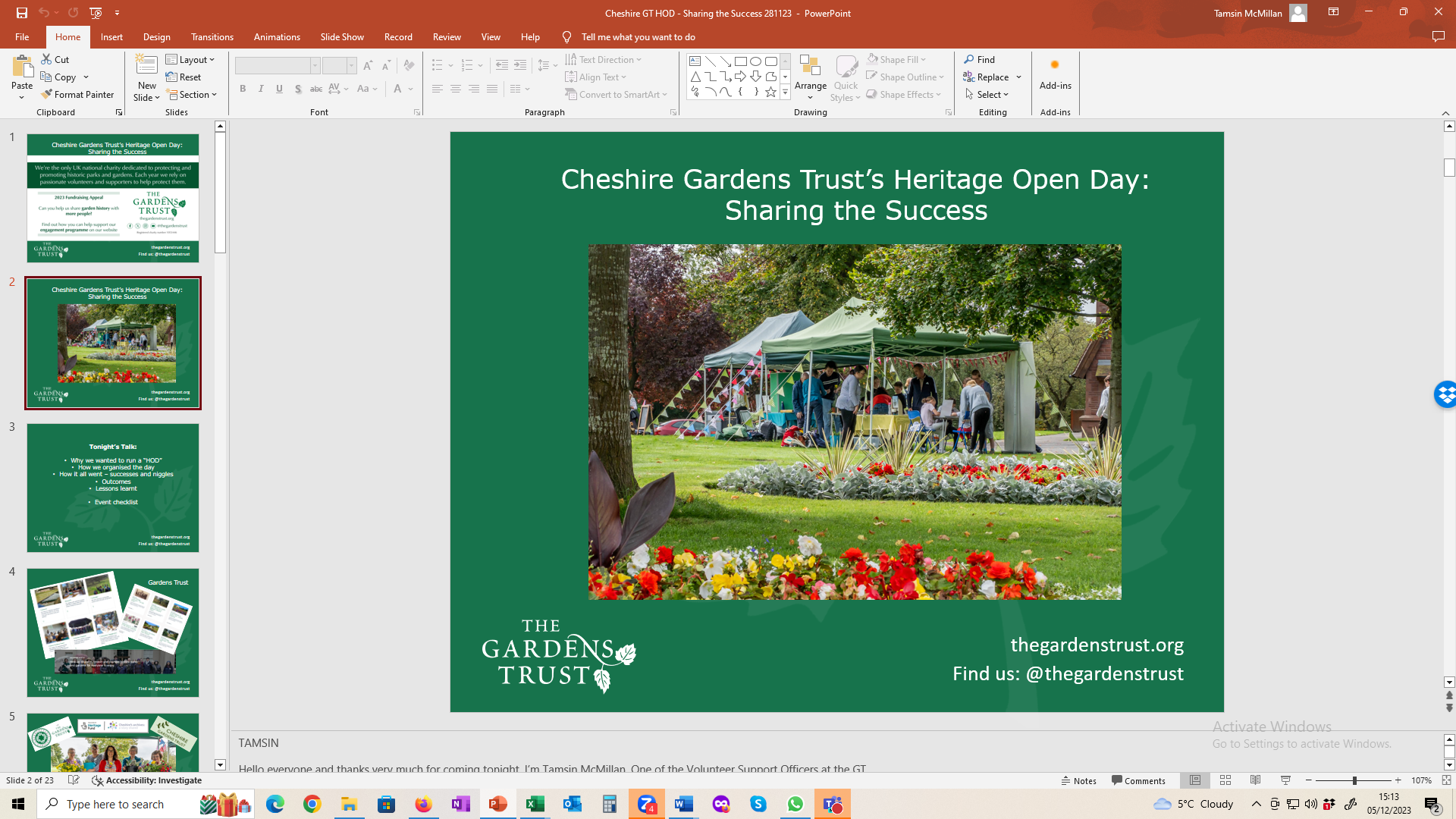 